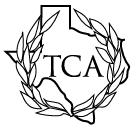 TEXAS CLASSICAL ASSOCIATION 2019 ANNUAL MEETINGChapman Center Auditorium, Trinity UniversityConference ScheduleFriday, November 1, Chapman Center Auditorium4:00 Opening Keynote Lecture:From Rock to Hero: Dwayne Johnson’s Star Text in HERCULES (2014), Dr. Monica Cyrino, University of New Mexico6:30 	Dinner at La Fonda on Main, 2415 N Main Avenue.Saturday, November 2, Chapman Center Auditorium8:00-8:30: Breakfast8:30-8:45 Introduction8:45-10:00: Session I8:45-9:10 Frances E. Sabin and Over a Century of Practical Latin Teaching		Robert Cape, Austin College9:10-9:35  Nosce Nos Esse Camenas: A Reappraisal of the Camenae in Ennian and 			      Augustan Poetry		Caolan Macan Aircinn, University of Texas at Austin9:35-10:00 Philomela “Speaks” Out: Exposing Sexual Violence in Ovid’s 					      Metamorphoses 6.424-674		Darah Vann, University of Houston10:00-10:15:  Fifteen Minute Break (please visit our book tables)10:00-11:55	Session II10:15-10:40 Book Clubs in the Secondary Latin Classroom		Michael Waehner, Clear Falls High School10:40-11:05 Classical Education in Early Childhood Education		Sharon Sarles, Professional Master Level Teacher11:05-11:55 Technified Activities for the 21st Century Latin Classroom		William Lee, Tom C. Clark High School12:00-1:30 LUNCH AND BUSINESS MEETING: HOLT CENTER DINING ROOM1:30-2:30 Keynote Lecture: Screening Rome as Empire Nostalgia in Takeuchi Hideki’s Thermae 	     Romae (2012)		Dr. Monica Cyrino, University of New Mexico2:30-2:55 'Wonders to behold': Epic Film and Ancient Ekphrasis		Benjamin Stevens, Trinity University2:55-3:10 Break (please visit our book tables)3:10-4:50 	Session III3:10-3:35 Writing a High School Latin Course		Will Griffiths, Hands up Education3:35-4:00 The Roles We Play: Understanding Role Transgression in Plautus		Tiffany Nguyen, Trinity University 4:00-4:25  A guide to Houston for TSJCL Attendees		Shawn Jennings, St. Thomas Episcopal School4:25-4:50   Proposing, Planning, and Executing a Study Abroad in Greece: Perspectives 			      from faculty and students		K. Michelle Hill, San Antonio College and Angelia Jacobs, St. Philip’s				College4:50-5:00 Close